MORE I ŽIVI SVIJET U NJEMUKOJOM JE BOJOM NA ZEMLJOVIDU OZNAČENO MORE ?MORE JE VODA STAJAČICA (SLANA).NAŠE MORE ZOVE SE JADRANSKO MORE.ŽIVA BIĆA U MORU  RAŽA        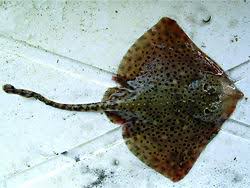  SRDELA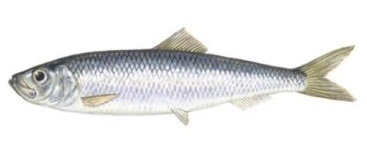  TUNA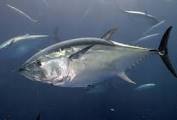    DAGNJE  HOBOTNICA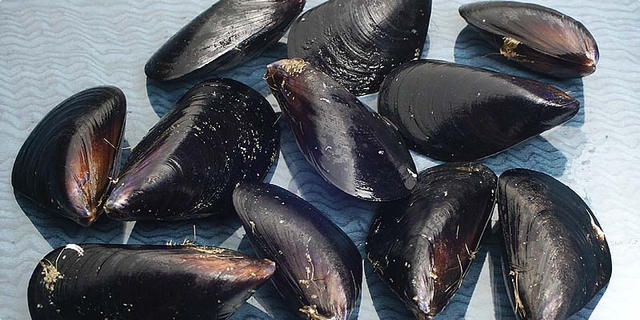 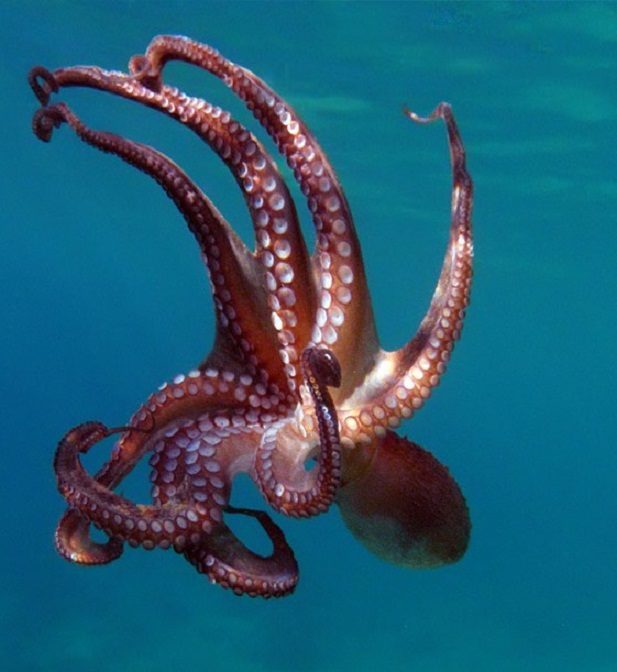 